安徽省法律援助中心文件皖法援〔2023〕5 号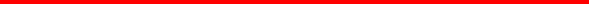 关于第六届“省直优秀法律援助案件” 评选结果的通报各市法律援助中心，各律师事务所：为全面评估省直法援案件办理质量，展示法律援助工作成 果，宣传表扬法律援助工作典型，省法援中心组织开展了“省直 法律援助案件质量评估暨第六届优秀法律援助案件评选 ”活动。 根据实施方案，经评委初评、专家复评、网评，最终从 2021-2022 年省法援中心办理且完成归档的法律援助案件中评选出省直优秀法律援助案件精品奖 15 件、示范奖 35 件，现予公布。希望广大法律援助工作者认真学习优秀案件承办律师乐于 奉献、勤勉尽责的工作作风，积极承担社会责任，投身法律援助 事业，进一步增强为困难群众提供优质法律服务的意识，提升法律援助工作规范化水平。附件：第六届“省直优秀法律援助案件 ”获奖名单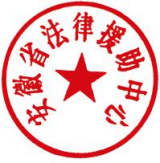 报：厅领导；厅公法处；省律师协会附件第六届“省直优秀法律援助案件”获奖名单一、精品奖（共 15 件）1.彭某某故意杀人案（皖援刑〔2021〕277 号）承办律师：单玉成承办单位：上海锦天城（合肥）律师事务所2.袁某某贩卖毒品案（皖援刑〔2021〕292 号）承办律师：高敏承办单位：安徽天禾律师事务所3.尹某某贩卖、运输毒品案（皖援刑〔2021〕22 号）承办律师：刘金瑞承办单位：北京盈科（合肥）律师事务所4.黄某某贩卖、运输毒品案（皖援刑〔2021〕393 号）承办律师：汤俊鑫承办单位：安徽王良其律师事务所5.冯某某贩卖、运输毒品案（皖援刑〔2021〕276 号）承办律师：刘文革承办单位：安徽承义律师事务所6.杨某某抢劫案（皖援刑〔2021〕69 号）承办律师：姚炜耀承办单位：安徽徽商律师事务所7.李某贩卖毒品案（皖援刑〔2021〕230 号）承办律师：吴凯承办单位：安徽康盈律师事务所8.王某某故意杀人案（皖援刑〔2021〕570 号）承办律师：郁宗琴承办单位：安徽大森律师事务所9.张某某贩卖、运输毒品案（皖援刑〔2022〕142 号）承办律师：董卫华承办单位：安徽美林律师事务所10.张某某故意杀人案（皖援刑〔2021〕437 号）承办律师：张世金承办单位：安徽金亚太律师事务所11.吴某某故意杀人、抢劫、强奸案（皖援刑〔2021〕226 号）承办律师：周茂军承办单位：安徽百大律师事务所12.丁某贩卖毒品案（皖援刑〔2021〕294 号）承办律师：任长青承办单位：安徽万世律师事务所13.王某贩卖、运输毒品案（皖援刑〔2021〕21 号）承办律师：孔庆军承办单位：北京德恒（合肥）律师事务所14.薛某寻衅滋事案（皖援刑〔2021〕146 号）承办律师：杨勇承办单位：安徽凯安律师事务所15.张某贩卖、运输毒品案（皖援刑〔2021〕31 号）承办律师：李静承办单位：安徽皖大律师事务所二、示范奖（共 35 件）1.张某某故意杀人案（皖援刑〔2021〕541 号）承办律师：汪培金承办单位：安徽承义律师事务所2.熊某某贩卖毒品案（皖援刑〔2021〕228 号）承办律师：冯红兵承办单位：安徽美林律师事务所3.于某某故意杀人案（皖援刑〔2021〕366 号）承办律师：焦亚军承办单位：安徽神州行律师事务所4.张某某销售伪劣产品案（皖援刑〔2021〕564 号）承办律师：张达承办单位：安徽万世律师事务所5.杨某某故意杀人案（皖援刑〔2021〕59 号）承办律师：张会承办单位：安徽同胜律师事务所6.李某贩卖毒品案（皖援刑〔2021〕234 号）承办律师：王强承办单位：北京盈科（合肥）律师事务所7.屠某某故意杀人案（皖援刑〔2021〕243 号）承办律师：姜万东承办单位：北京盈科（合肥）律师事务所8.王某某拐卖妇女案（皖援刑〔2021〕86 号）承办律师：左鹏承办单位：安徽禾森律师事务所9.杨某某故意杀人、盗窃案（皖援刑〔2022〕33 号）承办律师：杜琨承办单位：安徽中天恒律师事务所10.代某某以危险方法危害公共安全案（皖援刑〔2022〕249 号）承办律师：夏青承办单位：安徽皖大律师事务所11.代某某侵犯著作权案（皖援刑〔2022〕46 号）承办律师：吴子健承办单位：安徽健友律师事务所12.王某某贩卖毒品案（皖援刑〔2021〕550 号）承办律师：庄宗星承办单位：安徽同胜律师事务所13.郭某某抢劫案（皖援刑〔2021〕456 号）承办律师：汪钰琴承办单位：安徽同川律师事务所14.袁某某故意杀人案（皖援刑〔2021〕369 号）承办律师：王金胜承办单位：北京大成（合肥）律师事务所15.安某某故意杀人案（皖援刑〔2021〕426 号）承办律师：王娟承办单位：北京盈科（合肥）律师事务所16.徐某故意杀人案（皖援刑〔2021〕477 号）承办律师：唐长生承办单位：安徽金华安律师事务所17.侯某某故意杀人案（皖援刑〔2021〕480 号）承办律师：许业圣承办单位：安徽皖和律师事务所18.王某寻衅滋事案（皖援刑〔2021〕145 号）承办律师：段炼承办单位：安徽年代律师事务所19.朱某某贩卖毒品案（皖援刑〔2021〕373 号）承办律师：俞友贞承办单位：安徽安援律师事务所20.蔡某某运输毒品案（皖援刑〔2021〕32 号）承办律师：徐金鹏承办单位：安徽安泰达律师事务所21.许某某故意杀人案（皖援刑〔2021〕58 号）承办律师：张志强承办单位：安徽巨铭律师事务所22.方某某故意杀人案（皖援刑〔2021〕455 号）承办律师：李君承办单位：安徽万世律师事务所23.鲁某某贩卖毒品案（皖援刑〔2021〕141 号）承办律师：徐权峰承办单位：安徽金亚太律师事务所24.苏某某故意杀人案（皖援刑〔2021〕212 号）承办律师：张舒霞承办单位：安徽金华安律师事务所25.张某某参加黑社会性质组织案（皖援刑〔2021〕17 号）承办律师：李涛承办单位：安徽万世律师事务所26.刘某某假冒注册商标案（皖援刑〔2022〕157 号）承办律师：马柯楠承办单位：安徽王良其律师事务所27.邵某某集资诈骗案（皖援刑〔2022〕26 号）承办律师：石飞龙承办单位：安徽元贞律师事务所28.许某某敲诈勒索、强奸案（皖援刑〔2021〕185 号）承办律师：周林章承办单位：安徽格意律师事务所29.邓某抢劫案（皖援刑〔2021〕281 号）承办律师：甘怀锋承办单位：北京盈科（合肥）律师事务所30.宁某某介绍卖淫案（皖援刑〔2021〕499 号）承办律师：韩永嵘承办单位：安徽神州行律师事务所31.黑某某参加黑社会性质组织案（皖援刑〔2021〕133 号）承办律师：郭瀚昭承办单位：北京大成（合肥）律师事务所32.操某某故意杀人案（皖援刑〔2021〕389 号）承办律师：戎蓉承办单位：安徽安泰达律师事务所33.丁某组织、强迫卖淫、强奸案（皖援刑〔2021〕498 号）承办律师：汪剑承办单位：北京盈科（合肥）律师事务所34. 曾某故意伤害案（皖援刑〔2021〕355 号）承办律师：邹彬承办单位：安徽弘启律师事务所35.刘某某生产有毒、有害食品案（皖援刑〔2021〕240 号）承办律师：张如谦承办单位：安徽协利律师事务所